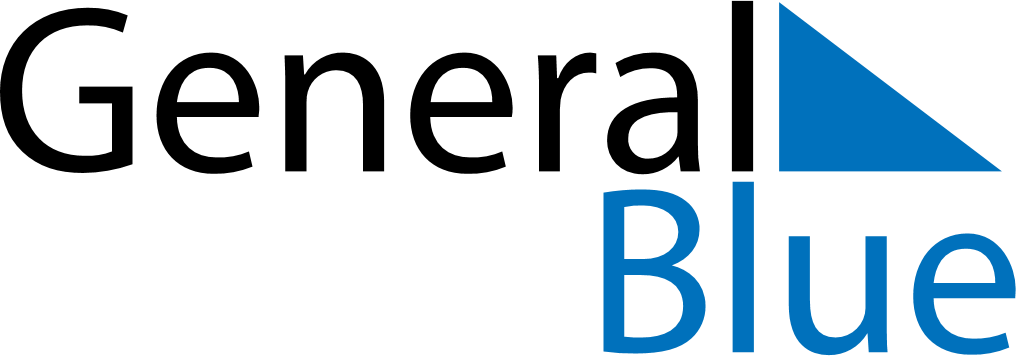 May 2024May 2024May 2024May 2024May 2024May 2024Little River, Victoria, AustraliaLittle River, Victoria, AustraliaLittle River, Victoria, AustraliaLittle River, Victoria, AustraliaLittle River, Victoria, AustraliaLittle River, Victoria, AustraliaSunday Monday Tuesday Wednesday Thursday Friday Saturday 1 2 3 4 Sunrise: 7:03 AM Sunset: 5:34 PM Daylight: 10 hours and 31 minutes. Sunrise: 7:04 AM Sunset: 5:33 PM Daylight: 10 hours and 29 minutes. Sunrise: 7:05 AM Sunset: 5:32 PM Daylight: 10 hours and 27 minutes. Sunrise: 7:06 AM Sunset: 5:31 PM Daylight: 10 hours and 25 minutes. 5 6 7 8 9 10 11 Sunrise: 7:07 AM Sunset: 5:30 PM Daylight: 10 hours and 23 minutes. Sunrise: 7:07 AM Sunset: 5:29 PM Daylight: 10 hours and 21 minutes. Sunrise: 7:08 AM Sunset: 5:28 PM Daylight: 10 hours and 19 minutes. Sunrise: 7:09 AM Sunset: 5:27 PM Daylight: 10 hours and 17 minutes. Sunrise: 7:10 AM Sunset: 5:26 PM Daylight: 10 hours and 15 minutes. Sunrise: 7:11 AM Sunset: 5:25 PM Daylight: 10 hours and 13 minutes. Sunrise: 7:12 AM Sunset: 5:24 PM Daylight: 10 hours and 11 minutes. 12 13 14 15 16 17 18 Sunrise: 7:13 AM Sunset: 5:23 PM Daylight: 10 hours and 10 minutes. Sunrise: 7:14 AM Sunset: 5:22 PM Daylight: 10 hours and 8 minutes. Sunrise: 7:14 AM Sunset: 5:21 PM Daylight: 10 hours and 6 minutes. Sunrise: 7:15 AM Sunset: 5:20 PM Daylight: 10 hours and 5 minutes. Sunrise: 7:16 AM Sunset: 5:20 PM Daylight: 10 hours and 3 minutes. Sunrise: 7:17 AM Sunset: 5:19 PM Daylight: 10 hours and 1 minute. Sunrise: 7:18 AM Sunset: 5:18 PM Daylight: 10 hours and 0 minutes. 19 20 21 22 23 24 25 Sunrise: 7:19 AM Sunset: 5:17 PM Daylight: 9 hours and 58 minutes. Sunrise: 7:20 AM Sunset: 5:17 PM Daylight: 9 hours and 57 minutes. Sunrise: 7:20 AM Sunset: 5:16 PM Daylight: 9 hours and 55 minutes. Sunrise: 7:21 AM Sunset: 5:15 PM Daylight: 9 hours and 54 minutes. Sunrise: 7:22 AM Sunset: 5:15 PM Daylight: 9 hours and 52 minutes. Sunrise: 7:23 AM Sunset: 5:14 PM Daylight: 9 hours and 51 minutes. Sunrise: 7:23 AM Sunset: 5:13 PM Daylight: 9 hours and 50 minutes. 26 27 28 29 30 31 Sunrise: 7:24 AM Sunset: 5:13 PM Daylight: 9 hours and 48 minutes. Sunrise: 7:25 AM Sunset: 5:12 PM Daylight: 9 hours and 47 minutes. Sunrise: 7:26 AM Sunset: 5:12 PM Daylight: 9 hours and 46 minutes. Sunrise: 7:26 AM Sunset: 5:11 PM Daylight: 9 hours and 45 minutes. Sunrise: 7:27 AM Sunset: 5:11 PM Daylight: 9 hours and 43 minutes. Sunrise: 7:28 AM Sunset: 5:11 PM Daylight: 9 hours and 42 minutes. 